便携式玉米水分分析仪JC-YF-B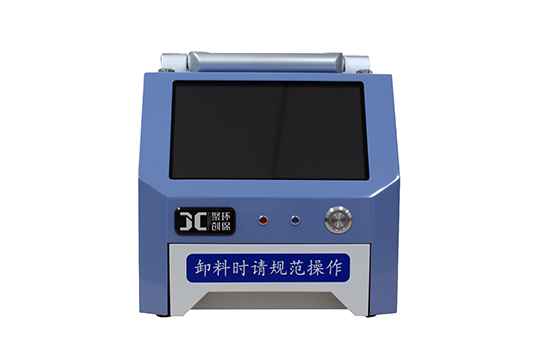 产品介绍
便携式玉米水分分析仪适用于玉米的收购、储存、加工等多个环节，实现快速、无损、水分指标定量检测分析，为玉米品质鉴定提供快速检测方法。仪器可应用于实验室、车间、野外现场等不同场合。
二、产品参数技术指标应用领域：玉米行业                            检测指标：玉米水分检测场景：室内、室外、车载检测                仪器特色：快速、无损技术参数检测方式：近红外光谱透射技术 分光方式：固定光栅，无移动部件探 测 器：256像元硅二极管阵列探测器 波长范围：包含700-1050nm检测时间：小于2分钟 显 示 屏：智能触摸屏工作温度：-10℃~ 40℃ 仪器尺寸：210X300X228mm 电 池：大容量锂电池 重 量：小于7kg 运行内存：1G 存储容量：8G功 能：具有仪器在线诊断功能；可实现各级农产品溯源管理平台以及企业数据管理系统对接；能够实现联网远程服务优化。聚创环保为您提供全面的技术支持和完善的售后服务！